Publicado en  el 27/11/2014 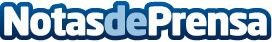 SENER presenta en SNAME la solución en FORAN para la disposición general de un buqueSENER acudió una vez más al Congreso anual del SNAME (The Society of Naval Architects and Marine Engineerings) de Estados Unidos, que en esta ocasión tuvo lugar en Houston del 20 al 24 de Octubre.Datos de contacto:SENERNota de prensa publicada en: https://www.notasdeprensa.es/sener-presenta-en-sname-la-solucion-en-foran_1 Categorias: Innovación Tecnológica http://www.notasdeprensa.es